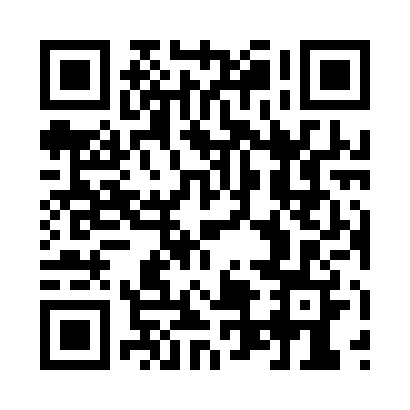 Prayer times for Naphan, Ontario, CanadaMon 1 Jul 2024 - Wed 31 Jul 2024High Latitude Method: Angle Based RulePrayer Calculation Method: Islamic Society of North AmericaAsar Calculation Method: HanafiPrayer times provided by https://www.salahtimes.comDateDayFajrSunriseDhuhrAsrMaghribIsha1Mon3:375:291:136:348:5710:492Tue3:375:291:136:348:5610:483Wed3:385:301:136:338:5610:484Thu3:395:311:136:338:5610:475Fri3:405:311:146:338:5610:466Sat3:415:321:146:338:5510:467Sun3:425:331:146:338:5510:458Mon3:445:331:146:338:5410:449Tue3:455:341:146:338:5410:4310Wed3:465:351:146:328:5310:4211Thu3:475:361:146:328:5310:4112Fri3:495:371:156:328:5210:4013Sat3:505:381:156:328:5110:3914Sun3:515:381:156:318:5110:3815Mon3:535:391:156:318:5010:3616Tue3:545:401:156:318:4910:3517Wed3:555:411:156:308:4910:3418Thu3:575:421:156:308:4810:3319Fri3:585:431:156:298:4710:3120Sat4:005:441:156:298:4610:3021Sun4:015:451:156:288:4510:2822Mon4:035:461:156:288:4410:2723Tue4:055:471:156:278:4310:2524Wed4:065:481:156:278:4210:2425Thu4:085:491:156:268:4110:2226Fri4:095:501:156:268:4010:2127Sat4:115:511:156:258:3910:1928Sun4:135:521:156:248:3810:1729Mon4:145:531:156:248:3710:1630Tue4:165:541:156:238:3510:1431Wed4:175:561:156:228:3410:12